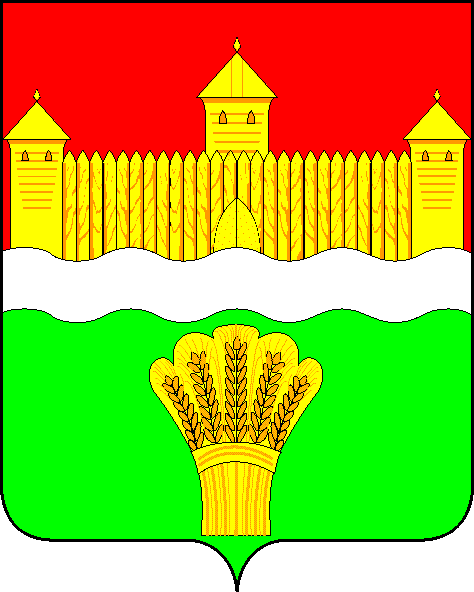 КЕМЕРОВСКАЯ ОБЛАСТЬ - КУЗБАСССОВЕТ НАРОДНЫХ ДЕПУТАТОВКЕМЕРОВСКОГО МУНИЦИПАЛЬНОГО ОКРУГАПЕРВОГО СОЗЫВАСЕССИЯ № 57РЕШЕНИЕот «27» июля 2023 г. № 833г. КемеровоО внесении изменений в Примерное положение об оплате труда работников муниципальных учреждений социального  обслуживания  населения Кемеровского муниципального округа            В соответствии с  п. 4  ч. 1  ст. 17  Федерального закона                        от    № 131 - ФЗ «Об  общих принципах  организации местного самоуправления в Российской Федерации»,  ст. 626 – 631 Гражданского кодекса Российской Федерации,  Федеральным законом  от                     № 442-ФЗ «Об основах социального обслуживания граждан Российской Федерации», Федеральным законом от 21.12.2021 № 414-ФЗ «Об общих принципах организации публичной власти в субъектах Российской Федерации», Уставом муниципального образования Кемеровского муниципального округа Кемеровской области – Кузбасса, Совет  народных депутатов Кемеровского муниципального округа,  РЕШИЛ:1. Внести в  Примерное положение об оплате труда работников муниципальных учреждений социального  обслуживания  населения Кемеровского муниципального округа, утверждённое Решением Совета народных  депутатов  Кемеровского муниципального округа от 16.04.2020    № 116 следующие изменения:в пункте 2.14 слова «исполнительного органа государственной власти Кемеровской области – Кузбасса» заменить словами «исполнительного органа Кемеровской области - Кузбасса»;в пункте 3.2.13 слова «исполнительного органа государственной власти Кемеровской области – Кузбасса» заменить словами «исполнительного органа Кемеровской области - Кузбасса»; в подпункте 1.2 приложения 6 слово «Госсанэпиднадзор» заменить словом «Роспотребнадзор»;в подпункте 1.2 приложения 6  слова «Департамент социальной защиты населения Кемеровской области» заменить словами «Министерство социальной защиты населения Кузбасса».Опубликовать настоящее решение в газете «Заря», официальном сетевом издании «Электронный бюллетень администрации Кемеровского муниципального округа» и на официальном сайте Совета Кемеровского муниципального округа в сети «Интернет».  Контроль  за исполнением настоящего решения возложить на                Бушмину З.П. – председателя комитета по социальным вопросам.4. Настоящее решение вступает в силу после его официального опубликования.ПредседательСовета народных депутатов Кемеровского муниципального округа                                    В.В. ХарлановичИ.о. главы округа                                                                        Т.В. Коновалова